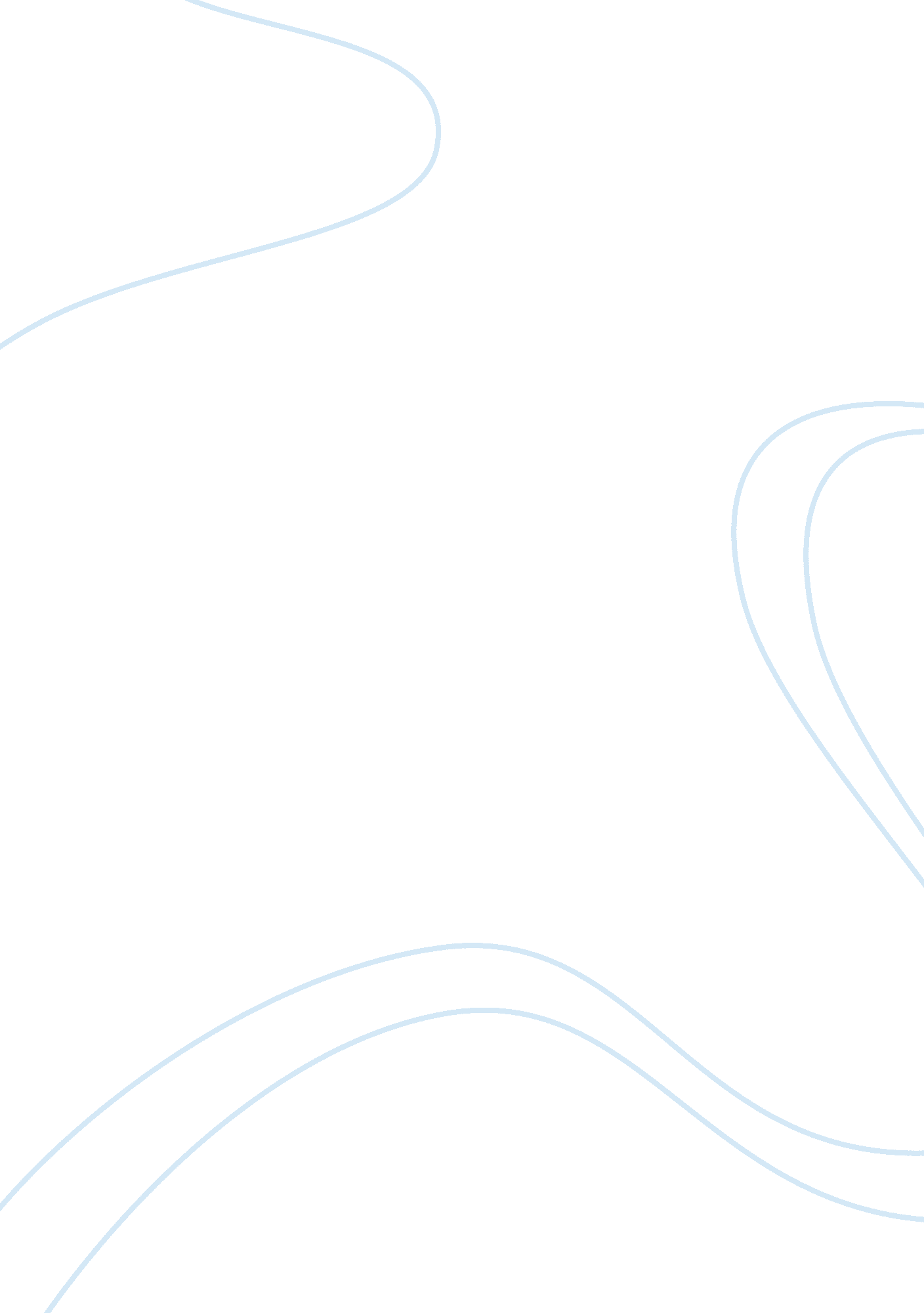 What is coaching? learning specific skills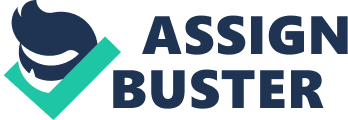 Contents Action Plan Coaching is about larning specific accomplishments, to better public presentation or to fix for promotion. To an foreigner, training state of affairss may look similar. All are based on an on-going, confidential, one-on-one relationship between manager and scholar. Yet each learning state of affairs can be rather diverse and some of these differentiations are of import to recognize, if merely to further informed pick by everyone involved. Therefore this essay defines and explores cardinal separating characteristics amongst training. Furthermore taking history of these factors, this essay will discourse and suggests different training functions. Any instructional scheme should be based on larning theory because without an apprehension of how jocks learn, one can non anticipate to accomplish intended acquisition ends ( Griffin et al, 2005 ) . The usage of pupil and jock has been used interchangeable throughout this essay to reflect its significance. So concentrating on this I will look from a behaviorist position on how people learn best and what certain influences can ease acquisition, by briefly discoursing the topographic point of feedback will place influential factors this can do to a pupils instruction and overall acquisition experience. Watkins and Mortimer define teaching method as ‘ any witting activity by one individual designed to heighten acquisition in another ‘ ( 1999 ; 3 ) . With training being late reconceptualised as a teaching method ( Cassidy et al. , 2004 ) , it is imperative for a coach/teachers to guarantee scholars are easing in their acquisition, so instead than merely learning a certain accomplishment, they besides teach when this accomplishment should be used. By being a manager, in other words, implies being a ‘ certain sort of instructor ‘ ( Hacking, 1986 ; Gee, 2001 ) , but precisely what such being entails remains covered in uncertainness ( Richardson, 2002 ) . The function for the manager or instructor has been really directing, instructional or normative ( Cassidy et al. 2004, Kidman, 2001 ) . For case, the manager or instructor decision making when and how athletes/students should execute specified accomplishments or motions. This has led to the manager being regarded as the exclusive beginning of cognition, conveying this in a unidirectional manner with scholars holding a inactive function in the acquisition procedure ( Potrac and Cassidy 2006 ) . Furthermore, this occupies a place of centrality and influence in the sporting environment ( Cushion et al. 2006, Smith and Smoll 2007 ) . Therefore, Lyle ‘ s ( 2002 ) research suggests there is a strong belief that the quality of coaching is one of the most of import environmental factors in finding public presentation betterment with success. Meaning non merely the behavior of the manager being an influential socialization agent but might besides impact on public presentation, acquisition, and a scope of many other psycho-social results. Coachs and instructors can be implicitly or explicitly, by their beliefs about larning. By practising and acting harmonizing to their ain beliefs, straight impacting on how the manager ‘ s function is perceived and enacted within the coaching procedure, such as tradition of the athletics taught, socialization experiences etc. Research suggests cognition and pattern, remains mostly based on experiences and the reading of those experiences ( Cushion, Armour, and Jones 2003 ; Cushion 2006 ; Gilbert and Trudel 2006 ) . This nevertheless, is irrespective of the execution and handiness of instruction programmes and classs. Furthermore, Douge and Hastie ( 1993 ) believe that the roll uping old ages of engagement does n’t needfully vouch that an agent will go an effectual manager. Chelladurai besides expands suggests that “ future research could concentrate on bring forthing points based on the experiences and penetrations of both managers and athletes” ( 1990 ; 340 ) . Bespeaking that there is no individual behavior, function or attack that is either a shaping or indispensable constituent to an athlete’s/student ‘ s centeredness ( Popkewitz, 1998 ; Cain, 1989 ) . In fact, the sum that a manager feels compelled to move in a individual manner ; the more likely they are to enforce bounds on their jocks because their ain behavior is constrained ( Daniels 2001, Cain 1989 ) non merely implementing intercessions but could interfere with training readyings. There are many different ‘ building blocks ‘ which assistance managers in the effectivity of their coaching and better their coaching pattern, although there are a figure of brooding rhythms to help managers, Gibbs ( 1988 ) offers a theoretical account of training effectiveness ideal for the novice manager affecting the following six elements: 1 ) Description – Describe as a affair of fact merely what happened during your critical incident or chosen episode for contemplation. 2 ) Feelings – What were you believing and experiencing at the clip? 3 ) Evaluation – List points or state the narrative about what was Good and what was BAD about the experience. 4 ) Analysis – What sense can you do out of the state of affairs. What does it intend? 5 ) Conclusion – What else could you hold done? What should you possibly non hold done? 6 ) Action Plan – If it arose once more, what would you make otherwise? How will you accommodate your pattern in the visible radiation of this new apprehension? This model is an ideal first-class get downing point for coaches/teachers in their probes of the coaching procedure itself, non merely this but Bandura states “ Peoples non merely addition understanding through contemplation, they evaluate and alter their ain thought ” ( 1986 ; 62 ) luring managers to un-earth their theory in usage, necessarily widening larning in both manager and jocks. Paradoxically concentrating on this, managers and instructors have varied functions to see, whereby they can help the demand for the undermentioned specific cognition and accomplishments: Interpersonal accomplishments. Communicating and set uping swearing relationships with whom they are seeking to alter their patterns. Coachs must be able to detect accurately and supply appropriate feedback. Content cognition. Having an apprehension of their capable affair, this includes how cognition of a subject is developed through course of study and learning stuffs. Experience with others managers at the different degree indicates that a certain degree of content-area expertness is necessary to be a capable country manager. However, expertness besides may make tenseness when managers are labelled experts. Most of import is for a manager to set up a collaborative, brooding relationship. Pedagogical cognition. To take, managers need to understand how pupils and jocks learn, including cognition of the undertakings, oppugning schemes, and structures that can assist students/athletes develop their ain thoughts. Knowledge of the course of study. Acquaintance with the constructions and experiences offered by a course of study is of import, including understanding the cardinal thoughts behind a course of study and how those thoughts connect across different ability degrees. Awareness of training resources. Aware of specific cognition of professional development stuffs, literature, and resources that can be used to back up development of topic or pedagogical cognition and better understanding how to learn. Knowledge of the pattern of coaching. Coaching schemes and constructions, such as how to utilize pre and station observations or on-the-scene coaching ; the function of oppugning and effectual schemes ; how to utilize resources of learning pattern ( curriculum stuffs, pupil work, books of schoolroom duologue, etc. ) ; and the pro ‘ s and con ‘ s of presentation lessons and training Sessionss. All specify a demand of the coach/teacher, nevertheless, jocks have been shown to hold different penchants and different responses to train behavior ( Reiman, 2007 ) and in complex societal and interpersonal scenes, single differences are certain to play an of import function ( Smith and Smoll, 2007 ) . However, non all people are the same, nor are fortunes and contexts, and accordingly a ‘ one size fits all ‘ attack will non work for all scholars and in all state of affairss ( Amorose, 2007 ) . Furthermore, Jonassen ( 1999 ; 235 ) suggests possible thoughts “ by get downing the scholars with the undertakings they know how to execute and bit by bit add undertaking trouble until they are able to perform” hence facilitates larning in both manager and scholar encouraging determination devising functions. There are four constituents which influence: the manager, the jock, cognition and the acquisition environment. Concentrating on these statements further and the literature researched indicate many influential factors one in peculiar being feedback which the following subdivision discusses. Indeed, all coaching is based upon some theory about how we learn with behaviorism strongly informs coaching, ensuing in an instructional attack that emphasises the usage of feedback and honoring behavior. Feedback from managers is an indispensable facet of larning. Whereby managers use feedback to promote students to react to their ain acquisition by detecting where they are now in relation to where they would wish to be, and to find how to make better following clip ( Hargreaves, 2005 ) . Basically feedback can be used as a tool to back up and heighten acquisition ( Ofsted, 2008 ) in both instruction and coaching pattern. More late, it has become the beginning of heated arguments and has seen a dramatic addition in the sum of literature associating to feedback and in peculiar operant conditioning attack ( Skinner, 1958 ) which is based on the well established rules of single acquisition that behavior is a map of its effects. Although some commendations are dated in this subdivision nevertheless ; it is still relevant today as there are many outlooks and deductions which are placed on managers and instructors to supply meaningful support and feedback to heighten acquisition. It ‘ s believed by Smoll and Smith ( 1989 ) that coaches must hold extended undertaking cognition so that they can publish proper direction about desired behaviors and reinforce persons when they do good. However, findings by Komaki et Al ( 1989 ) illustrate the demand for consistence in verbal support and feedback to originate an addition in the frequence of desirable behaviors and diminish the frequence of unwanted behaviors. Therefore, harmonizing to Mayer ( 1983 ) can lucubrate and spread out on scholars knowledge, constructing on bing cognitive scheme ( Mayer, 1983 ) , this can be reinforced by manner of feedback. There are, nevertheless farther outlooks placed on instructors. Piaget ‘ s work is concerned with the enlargement of cognition and apprehension, with ways in which new information is dealt with by scholars. However, Pritchard ( 2009 ) has identified concern in the sum of clip managers have available to give sufficient feedback, more so with coaching and instruction in groups instead than one on one. Although Boud ( 1999 ) suggests that when students take duty of their ain acquisition this will let them to intensify their apprehension. Not merely does deficient clip have deductions but a message ( feedback ) can besides hold the possible to be misinterpreted. It is by and large accepted that certain feedback might be taken personally by students, and lead to defensiveness and loss in assurance. ‘ We justice excessively much and excessively strongly, non gaining the extent to which pupils experience our power over them ‘ ( Boud, 1999 ; 43 ) . Self-esteem, it is believed, is affected by having negative or unexpected feedback. Research by Young ( 2000 ) suggests, nevertheless, considerations should be made from the opposite position: it is the pupil ‘ s degree of self-esteem that affects the messages they receive—both positive and negative. Those with low self-esteem tend to see all feedback as a opinion of ability, whilst those with high self-prides do non. Bespeaking certain deductions which could severe interpersonal jobs Surely, instructors and managers if they are genuinely individual centered should be continually unfastened to larning and how their athletes/students larn and accomplish efficaciously as shown throughout this essay, nevertheless there are so many countries and this essay has merely covered a few. It might be valuable that by making the best possible ambiance for acquisition and public presentation, managers and instructors can and would be less concerned about a certain coaching manner or behavior and more concerned about whether whatever they do impairs or facilitates larning. In this sense, receptiveness, flexibleness and differentiated responses in managers and instructors are likely to maximise the result ( Cain, 1989 ) . In world, the instructor or manager has a function to play in identifying and turn toing certain jobs and helping, deconstruct cognition associating to facets of featuring public presentation ( Potrac and Cassidy, 2006 ) . Finally, this so provides the scholar with the personal and informational resources for larning ( Cain 1989 ) , giving a alone chance to do important alterations in a individual life. The intent of this paper is to supply a contemplation and illustration of such a structured session utilizing an attack whereby scholars work out solutions to tactical jobs themselves with the manager easing their acquisition. In the UK there are 1000s of persons who are qualified managers because of the handiness of training classs. However, research into training have shown that training classs merely act as a starting point, with managers in Jones et Al. ‘ s ( 2004 ) reappraisal points to the fact that the enormousness of larning really occurs through experience. Thus this alone does non vouch capableness this is elaborated in these words: ‘ It is non plenty merely to make, and neither is it plenty merely to believe … Learning from experience must affect associating the making and the thought ‘ Gibbs ( 1988 ; 9 ) . The procedure of contemplation is linked between making and believing ( Martens, 1997 ; Gibbs, 1988 ) moreover, Bandura believes “ Peoples non merely addition understanding through contemplation, they evaluate and alter their ain thought ” ( 1986 ; 62 ) . Contemplation has its beginnings in Schon ‘ s ( 1983 ) work, where he defined a brooding conversation as the undermentioned rhythm: grasp ; experimentation and rating. Subsequently, other brooding theoretical accounts were put frontward. Johns ‘ ( 1995 ) theoretical account consists of 26 inquiries that the manager must inquire themselves, whereas Gibbs ‘ ( 1988 ) theoretical account consists of six. This contemplation will utilize the Gibbs ‘ theoretical account to reflect upon a state of affairs that arose during one of my coaching patterns. The footing for this is because it ‘ s unsophisticated and allows a beginner manager like myself to follow, whereas Johns ‘ tends to be more complex decision-making ( Johns, 1995 ) . Before traveling on to the procedure of contemplation, it ‘ s of import to observe that this paper will take a pedagogical attack. Watkins and Mortimer describe teaching method as ‘ any witting activity by one individual designed to better acquisition in another ‘ ( 1999 ; 3 ) . With training being late reconceptualised as a teaching method ( Cassidy et al. , 2004 ) , it is of import for managers to guarantee scholars are easing in their acquisition, so instead than merely training a certain method, they besides teach when this accomplishment should be applied. Therefore, I will reflect upon a training experience of my ain, utilizing Gibbs ‘ ( 1988 ) theoretical account, to entree whether scholars were given the possibility to come on in their acquisition. Description I decided to train a hoops session, concentrating on hiting techniques and positioning. The games for understanding ( TGfU ) attack ( Bunker and Thorpe, 1982 ) was used opposed to the more traditional coaching/teaching theoretical account. Teachers in the traditional theoretical account Teach accomplishments foremost and tactics subsequently. As Light and Fawns ( 2003 ) have articulated, ‘ knowing the game ‘ is to play it and show knowledge-in-action ( Schon, 1983 ) . Advocates of the TGfU theoretical account endorse tactics foremost, while accomplishments are introduced afterwards ( Bradley, 2004 ; Turner et Al, 2001 ) . So fundamentally, what to make comes before how to make it. A mini game was introduced at the beginning of the session along with a brief account of certain regulations required to give form to the game and find the assortment of tactics and accomplishments required for a successful public presentation. The session was traveling good with participants take parting with enthusiasm by lending to certain inquiries so fostering their determinations. However, after a piece I ran out of certain thoughts for farther patterned advances. Feelingss Having sensed with apprehensiveness that some scholars were acquiring uninterested and even slowed down and finally stopped playing. Research has suggested this is because participants can miss challenges and so hence their intrinsic motive to take part lessenings ( Ryan & A ; Deci, 2000 ) . Conversely experiencing the force per unit area to do a alteration or how to set in challenges to be successful in their public presentation, discouragement started to put in as I did n’t hold a farther program. Evaluation The TGfU attack was effectual in increasing enthusiasm because it was fun. This was backed up by Griffin et Al ( 1995 ) who said that the TGfU attack may be more gratifying for participants than traditional technique drills ; are, and so they ‘ re more motivated to take part. Besides, by examining the participants to reply inquiries about mistakes in their technique, I was besides easing the development of participants ‘ critical thought and decision-making accomplishments ; two of import cognitive accomplishments ( Kirk and MacPhail, 2002 ) . However, when the session started to go less interesting I was unable to do certain alterations due to a deficiency of experience of different activities. There was besides concerned in halting and restarting the game as research besides suggested that scholars feel this interrupt the flow of the game ( Lieberman, 2008 ) . Analysis I ‘ d realised that in the early phases scholars were traveling through a learning procedure. The game allowed them to obtain physical accomplishments and techniques, whilst the inquiries and communicating with equals facilitated their cognitive development ( Kirk & A ; MacPhail, 2002 ) . However, being unable to implement new activities the scholars ‘ larning procedure began to even out. This is believed to be because of a deficiency of challenge denting their motive to go on ( Ryan & A ; Deci, 2000 ) , therefore diminishing or halting engagement would foster the chance to larn. Decision I felt I had developed good through this session but was ever looking at ways to better through hearing, reading and contemplation. Thinking over my lesson, I ‘ d realised that there were certain ‘ blind musca volitanss ‘ in my coaching. Although the undertakings enabled the participants to larn, success by come oning farther oppugning enabled decision-making accomplishments and pass oning with each other to work out punctilious jobs. Therefore, integrating a cognitive based learning attack ; where scholars were required to work out realistic jobs ( Dolmans et al. , 2005 ) . In relation, structured scenarios where participants would necessitate to make up one’s mind whether it was best to hit, which pass to utilize and trickling techniques and luring communicating amongst their squad to hit or win. It was besides critical that scholars understood why they were transporting out and rehearsing certain drills. If participants understand why they were making something, their motive to alter their pattern in order to better their accomplishments and squad drama could so be improved. Therefore encouraging participants to inquiry and pass on the varying drills and by inquiring what it is traveling to be utile ; for what ground. Action Plan Games have an indispensable cognitive dimension that has been to some extent limited by the traditional coaching/teaching theoretical account ( Light, 2002 ; Light and Fawns, 2001 ) . The TGfU attack utilises unfastened ended oppugning nevertheless it is believed to be more time-consuming in the early phases and mistakes are likely to be a plentifulness ( Kroll, 2004 ; Prawat, 1992 ) but giving scholars greater ownership of decision-making procedure would enable them to believe for themselves in a game that is mostly based on doing appropriate determinations. Therefore, when be aftering future Sessionss I will account for assorted jobs that may originate and the activities that I ‘ ll set into pattern to work out them ( e. g. how and when to modify the games, when to halt drama and inquiry, when to convey participants out of the game for single inquiring etc. ) Finally the issue being the usage of unfastened ended oppugning with scholars. Such oppugning would besides enable pupils to do a cognitive spring, peculiarly when learning invasion game schemes ( Butler, 1997 ) . To reason, the procedure of contemplation has allowed me to detect that my session had both positive and negative facets. The positive facet was that the TGfU attack was effectual and gratifying ( Griffin et al. , 1995 ) , but the negative facet was after a piece, my session became boring. Gibbs ‘ ( 1988 ) theoretical account besides made me inquiry why certain things happened, with me seting this down to challenges for the scholars. Finally, Gibbs ‘ theoretical account truly assisted me in believing what I could make in the hereafter. After reading Schempp et Al. ‘ s ( 2006 ) literature on certain planning, I realise that I could make certain programs for the different jobs that can originate during instruction. 